Merkblatt zum Baugesuchsformular der Stadt MaienfeldDas Bauamt ist Verfahrensleiter und koordiniert den Einbezug der mitbeteiligten Amts- bzw. Fachstellen. Im Weiteren werden die notwendigen kantonalen Bewilligungen über die Gemeinde eingeholt und zusammen mit dem kommunalen Baubescheid eröffnet.Anzahl ExemplareFormular speichernDas Baugesuchsformular der Stadt Maienfeld wird laufend angepasst und ergänzt. Aus diesem Grund wird empfohlen die aktuelle Version auf der Website www.maienfeld.ch zu öffnen und zu speichern. Danach kann das Formular am PC oder wahlweise von Hand ausgefüllt werden.Formular ausfüllenBaugesuch Seite 1Eingangsdatum und Baugesuch-Nr. Felder werden durch die Baubehörde ausgefüllt. Andere Felder sind je nach Bauvorhaben möglichst korrekt und komplett auszufüllen bzw. anzukreuzen. Das Datum für Bauprofile und Baubeginn ist auszufüllen. Der Beschrieb soll möglichst selbsterklärend sein und das Bauvorhaben dementsprechend gut beschreiben (Publikationstext wird durch die Baubehörde festgelegt). Parzellen-Nr. und Bauzone können auf www.maienfeld.ch > Verwaltung > Online-Dienste > externer Link nachgeprüft werden. Es haben alle beteiligten Parteien (Bauherr, Grundeigentümer und Vertreter) zu unterschreiben.Baugesuch Seite 2Die approximativen Baukosten sind zwingend anzugeben, da diese massgebend sind für die Baubewilligungs- und Anschlussgebühren. Dabei sind die Kosten so auszuweisen, dass diese dem jeweiligen Gebäude, Tiefgarage etc. zugeordnet werden können. Bei Umbauten sind zudem die wertvermehrenden Kosten anzugeben.Abgabe BaugesuchDas Merkblatt zum Baugesuch der Stadt Maienfeld ist nicht Bestandteil des Baugesuchs und soll nicht eingereicht werden.Baugesuchsformular für Bauten und Anlagen
Stempel BaubewilligungGebäude- und Wohnungserhebungbei Neubauten, Umbauten, Erweiterungen, Nutzungsänderung, Wechsel Heizung oder WarmwasserEigenschaftenBaujahr			Gebäudekategorie		Codes für die manuelle Erfassung der GebäudekategorieGebäudefläche	m2	Gebäudevolumen m3	- Norm			- Informationsquelle		Anzahl Geschosse		Inkl. Parterre. Dach-/Untergeschosse nur mitzählen, wenn sie mind. teilweise für Wohnzwecke vorgesehen sind. Kellergeschoss nicht mitzählen.Terrassenhaus		Ja	NeinZivilschutzraum		Ja	NeinAngaben zur EnergieEnergiebezugsfläche nach SIA-Norm 416/1:2007: Informationen über die Heizung (bis 2 Erzeuger und 2 Wärmequellen)Wärmeerzeuger (1)	Energie- / Wärmequelle (1)	Wärmeerzeuger (2)	Energie- / Wärmequelle (2)	 Informationen über die Warmwasser (bis 2 Erzeuger und 2 Wärmequellen)Wärmeerzeuger (1)	Energie- / Wärmequelle (1)	Wärmeerzeuger (2)	Energie- / Wärmequelle (2)	Angaben zu Wohnungen (nur für Wohngebäude)Anzahl Wohnungen	Anzahl separate Wohnräume		Anzahl bewohnbare Einzelzimmer ohne Kocheinrichtung, die nicht zu einer Wohnung gehören.Wohnungsliste *)	 Inkl. Parterre. Dach-/Untergeschosse nur mitzählen, wenn sie mind. teilweise für Wohnzwecke vorgesehen sind. Kellergeschoss nicht mitzählen.**)	Anzahl Zimmer: Alle Wohnräume wie Wohnzimmer, Schlafzimmer, Kinderzimmer etc., ohne Küche, Badezimmer, Toiletten, Gänge, Reduits, Mansarden, Veranden usw.***)	Alle Zimmer, Küchen, Kochnischen, Badezimmer, Abstellräume, Gänge, Veranden usw. einer Wohnung. Ohne separate Wohnräume ausserhalb Wohnung, offene Balkone/Terrassen, unbewohnbare Keller- oder Dachräume.Codes für die manuelle ErfassungHeizungWarmwasserBaugesuchsformular Stadt Maienfeld4x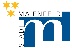 Stadt(sämtliche Bauvorhaben)Baueingabepläne+ digitaler Plansatz (per E-Mail oder   online Datentransport, keine Sticks    und CD’s)4x1xStadt(sämtliche Bauvorhaben)Gebäude- und Wohnungserhebung1x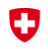 Schweizer Eidgenossenschaftbei Neubauten, Umbauten, Erweiterungen, Nutzungsänderung, Wechsel Heizung oder WarmwasserFormular Gesuch feuerp. Bewilligung2x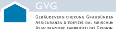 GVG / FPAbei feuerpolizeilicher BewilligungBaueingabepläne2xGVG / FPAbei feuerpolizeilicher BewilligungFormular Gesuch BAB5x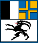 ARE GRbei Bauten ausserhalb der BauzoneBaueingabepläne5xARE GRbei Bauten ausserhalb der BauzoneFormular weitere kantonale Gesuche2xANUAMZTBAKIGADenkmalpflegeEnergienachweisGewässerschutz, EntsorgungNeubau, Abbruch und Neubau, Erweiterung EFHStrahlungs- und LärmbelastungArbeitssicherheitGrabarbeiten in Archäologiezone, schützenswerte GebäudeTeilausbau EFH, Umbau, Erweiterung, NeubauBaueingabepläne2xANUAMZTBAKIGADenkmalpflegeEnergienachweisGewässerschutz, EntsorgungNeubau, Abbruch und Neubau, Erweiterung EFHStrahlungs- und LärmbelastungArbeitssicherheitGrabarbeiten in Archäologiezone, schützenswerte GebäudeTeilausbau EFH, Umbau, Erweiterung, NeubauFachstelle Hindernisfreies Bauen1x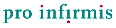 Pro Infirmis(bei mehr als 4 Wohneinheiten)(bei mehr als 50 Arbeitsplätzen)Baueingabepläne1xPro Infirmis(bei mehr als 4 Wohneinheiten)(bei mehr als 50 Arbeitsplätzen)Baugesuch-Nr.:Von der Baubehörde auszufüllen!Von der Baubehörde auszufüllen!Von der Baubehörde auszufüllen!Von der Baubehörde auszufüllen!Eingang:Öffentliche Auflage von:bis:BaugesuchBaugesuchBaugesuch	Ordentliches Verfahren (Art. 86-92 KRG; Art. 41-49 KRVO)Profilierung am:	innerhalb Bauzone 	(4-fach einzureichen) Geplanter Baubeginn:	ausserhalb Bauzone 	(5-fach einzureichen)	vereinfachtes Baubewilligungsverfahren	(Art. 86-87, 92 KRG, Art. 50-51 KRVO, Erlass Stadtrat)	Angaben zur Bauherrschaft:Angaben zur Bauherrschaft:Angaben zur Bauherrschaft:Angaben zur Bauherrschaft:Angaben zur Bauherrschaft:Angaben zur Bauherrschaft:Bauherr/inGrundeigentümer/in
( identisch mit Bauherr/in)Vertreter/in
( identisch mit Bauherr/in)Name / Vorname:Strasse/Nr.:PLZ/Ort:Telefon / Mobil:E-Mail:E-Mail:Ort und Datum:Unterschriften:Bauvorhaben	Neubau:	Umbau / Erweiterung / Zweckänderung:	Projektänderung einer bewilligten Baute oder Anlage:	Andere:Lage des Vorhabens:Lage des Vorhabens:Standort (Strasse, Ort / Fraktion):Gebäudeversicherungs-/Assekuranz-Nr.:Parzellen-Nr.:Koordinaten:Angaben zum BaustandortAngaben zum BaustandortAngaben zum BaustandortAngaben zum BaustandortAngaben zum BaustandortAngaben zum BaustandortAngaben zum BaustandortAngaben zum BaustandortAngaben zum BaustandortGrundstücksfläche:m2davon in der Bauzone:m2Zone(n) gemäss Zonenplan:Überlagerte Zonen:Ausnützungsziffer gem. BauG :Nettogeschossfläche:m2Weitere Vorgaben:Angaben zu den approximativen BaukostenAngaben zu den approximativen BaukostenAngaben zu den approximativen BaukostenAngaben zu den approximativen BaukostenAngaben zu den approximativen BaukostenAngaben zu den approximativen BaukostenAngaben zu den approximativen BaukostenAngaben zu den approximativen BaukostenUmbauter Raum (m3):Kosten pro m3 (CHF):Total (CHF)(kubische Berechnung nach SIA-Ordnung Nr. 416 beilegen)(kubische Berechnung nach SIA-Ordnung Nr. 416 beilegen)(kubische Berechnung nach SIA-Ordnung Nr. 416 beilegen)	davon wertvermehrend (CHF)		davon wertvermehrend (CHF)		davon wertvermehrend (CHF)		davon wertvermehrend (CHF)	Zweckbestimmung des BauvorhabensZweckbestimmung des BauvorhabensZweckbestimmung des BauvorhabensZweckbestimmung des BauvorhabensZweckbestimmung des BauvorhabensZweckbestimmung des BauvorhabensZweckbestimmung des BauvorhabensZweckbestimmung des BauvorhabensZweckbestimmung des BauvorhabensAnzahl Wohnungen:Wohnungen mitZimmernWohnungen mitZimmernWohnungen mitZimmernWohnungen mitZimmernGewerbliche Räume:RäumeZweck:Weitere:Abstellplätze für MotorfahrzeugeAbstellplätze für MotorfahrzeugeAbstellplätze für MotorfahrzeugeAbstellplätze für MotorfahrzeugeAbstellplätze für MotorfahrzeugeAbstellplätze für MotorfahrzeugeAnzahl Einstellplätze:Anzahl Abstellplätze:  davon Besucherparkplätze:      Konstruktions- und MaterialangabenKonstruktions- und MaterialangabenKonstruktions- und MaterialangabenKonstruktions- und MaterialangabenKonstruktions- und MaterialangabenKonstruktions- und MaterialangabenUmfassungswände:Bedachungsmaterial:Dachneigung:°FarbgebungFarbgebungFarbgebungFarbgebungFarbgebungFassade:Dach:Fenster:Anderes Bauteil:Wärmetechnische AngabenWärmetechnische AngabenWärmetechnische AngabenHeizungsanlage (Art):Inhalt Öltank:Anschluss Ver- und EntsorgungsleitungenAnschluss Ver- und EntsorgungsleitungenAnschluss Ver- und EntsorgungsleitungenAnschluss Ver- und EntsorgungsleitungenAnschluss Ver- und EntsorgungsleitungenWasser:	öffentliche Leitung	private Leitung	private LeitungSchmutzwasser:	öffentliche Leitung	private Leitung	private LeitungMeteorwasser:	öffentliche Leitung	private Leitung	private Leitung	Versickerung	Ja	Nein	Ableitung in Vorfluterhttp://vhm.gr.chhttp://vhm.gr.chhttp://vhm.gr.ch	Name des Vorfluters:Bemerkungen zum BauvorhabenZusätzliche Gesuchs- und Meldeformulare (je nach Bauvorhaben erforderlich)	Radonschutz	 http://www.maienfeld.ch / Verwaltung / Online-Schalter / Radonschutz Gewässer- & Umweltschutz, Natur- & Landschaftsschutz:  http://www.vhm.gr.ch, http://www.anu.gr.ch	Forstwirtschaft: 	 http://www.wald.gr.ch	Feuerpolizei:	 http://www.gvg.gr.ch	Energie: 	 http://www.energie.gr.ch	Baulicher Zivilschutz: 	 http://www.amz.gr.ch	Strassengesetzgebung: 	 http://www.tiefbauamt.gr.ch	Behindertengerechtes Bauen: 	 http://www.bauberatungsstelle.ch Entsorgungserklärung (Schritt für Schritt Anleitung ANU):	https://www.gr.ch/DE/Seiten/Suche.aspx?k=Entsorgungserkl%C3%
A4rung%20f%C3%BCr%20Bauabf%C3%A4lle Meldeformular (Solaranlagen)	Meldeformular AEV und GVG (Link) Formular «Gebäude- und Wohnungserhebung»		https://www.housing-stat.ch/de/help/communes.htmlBeilagen zur Dokumentation des BauvorhabensAlle Unterlagen inkl. Baugesuchsformular sind original durch die Bauherrschaft und ihre Vertreterin/ihren Vetreter zu unterzeichnenBeilagen zur Dokumentation des BauvorhabensAlle Unterlagen inkl. Baugesuchsformular sind original durch die Bauherrschaft und ihre Vertreterin/ihren Vetreter zu unterzeichnenBeilagen zur Dokumentation des BauvorhabensAlle Unterlagen inkl. Baugesuchsformular sind original durch die Bauherrschaft und ihre Vertreterin/ihren Vetreter zu unterzeichnen	Formular Radonschutz	Aktueller Situationsplan 1:500 oder 1:1000 (Katasterkopie, unterzeichnet durch den Nachführungsgeometer) mit rot eingezeichnetem Projekt und vermassten Grenz- und Gebäudeabständen	Formular Radonschutz	Aktueller Situationsplan 1:500 oder 1:1000 (Katasterkopie, unterzeichnet durch den Nachführungsgeometer) mit rot eingezeichnetem Projekt und vermassten Grenz- und Gebäudeabständen	Formular Radonschutz	Aktueller Situationsplan 1:500 oder 1:1000 (Katasterkopie, unterzeichnet durch den Nachführungsgeometer) mit rot eingezeichnetem Projekt und vermassten Grenz- und Gebäudeabständen	Vermasste Grundrisse aller Geschosse (inkl. Keller- und Dachgeschoss) im Massstab 1:100 mit Angabe der Zweckbestimmung aller Räume	Vermasste Grundrisse aller Geschosse (inkl. Keller- und Dachgeschoss) im Massstab 1:100 mit Angabe der Zweckbestimmung aller Räume	Vermasste Grundrisse aller Geschosse (inkl. Keller- und Dachgeschoss) im Massstab 1:100 mit Angabe der Zweckbestimmung aller Räume	Pläne aller Fassaden im Massstab 1:100 mit bestehenden und neuen Terrainlinien einschliesslich Höhenkoten	Pläne aller Fassaden im Massstab 1:100 mit bestehenden und neuen Terrainlinien einschliesslich Höhenkoten	Pläne aller Fassaden im Massstab 1:100 mit bestehenden und neuen Terrainlinien einschliesslich Höhenkoten	Quer- und Längsschnitte 1:100 mit vollständigen Angaben über Stockwerk- und Gebäudehöhe, Strassenhöhen, alter und neuer Geländeverlauf bis zur Grenze mit Höhenangaben	Quer- und Längsschnitte 1:100 mit vollständigen Angaben über Stockwerk- und Gebäudehöhe, Strassenhöhen, alter und neuer Geländeverlauf bis zur Grenze mit Höhenangaben	Quer- und Längsschnitte 1:100 mit vollständigen Angaben über Stockwerk- und Gebäudehöhe, Strassenhöhen, alter und neuer Geländeverlauf bis zur Grenze mit Höhenangaben	Detaillierte Berechnung der anzuwendenden Ausnützungsziffer	Detaillierte Berechnung der anzuwendenden Ausnützungsziffer	Detaillierte Berechnung der anzuwendenden Ausnützungsziffer	Kubische Berechnung nach SIA-Ordnung Nr. 416	Kubische Berechnung nach SIA-Ordnung Nr. 416	Kubische Berechnung nach SIA-Ordnung Nr. 416	Projektpläne der Umgebungsarbeiten mit Darstellung von Terrainveränderungen, Stützmauern, Einfriedungen, Parkplätzen, Bepflanzungen usw. inkl. Quer- und Längsschnitt	Projektpläne der Umgebungsarbeiten mit Darstellung von Terrainveränderungen, Stützmauern, Einfriedungen, Parkplätzen, Bepflanzungen usw. inkl. Quer- und Längsschnitt	Projektpläne der Umgebungsarbeiten mit Darstellung von Terrainveränderungen, Stützmauern, Einfriedungen, Parkplätzen, Bepflanzungen usw. inkl. Quer- und Längsschnitt	Energienachweis gemäss kantonalem Energiegesetz	Energienachweis gemäss kantonalem Energiegesetz	Energienachweis gemäss kantonalem Energiegesetz	Allfällige vertragliche Vereinbarungen und Auszüge über Grundbucheinträge oder Anmerkungen; Grundbuchauszug	Allfällige vertragliche Vereinbarungen und Auszüge über Grundbucheinträge oder Anmerkungen; Grundbuchauszug	Allfällige vertragliche Vereinbarungen und Auszüge über Grundbucheinträge oder Anmerkungen; Grundbuchauszug	Bei Wasser- und Abwasseranschlüssen Angaben über Rohrdurchmesser, Rohrmaterial und Gefälle der Anschlussleitungen	Bei Wasser- und Abwasseranschlüssen Angaben über Rohrdurchmesser, Rohrmaterial und Gefälle der Anschlussleitungen	Bei Wasser- und Abwasseranschlüssen Angaben über Rohrdurchmesser, Rohrmaterial und Gefälle der Anschlussleitungen	Vorprüfungsentscheid der Gebäudeversicherung bei Bauten in der Gefahrenzone	Vorprüfungsentscheid der Gebäudeversicherung bei Bauten in der Gefahrenzone	Vorprüfungsentscheid der Gebäudeversicherung bei Bauten in der Gefahrenzone	Fotodokumentation des Ist-Zustandes bei Sanierungs- und Umbauarbeiten in der Kernzone	Fotodokumentation des Ist-Zustandes bei Sanierungs- und Umbauarbeiten in der Kernzone	Fotodokumentation des Ist-Zustandes bei Sanierungs- und Umbauarbeiten in der Kernzone	Weitere notwendige Unterlagen gestützt auf Art. 56 BauGPläne bitte auch in elektronischer Form einreichen	Weitere notwendige Unterlagen gestützt auf Art. 56 BauGPläne bitte auch in elektronischer Form einreichen	Weitere notwendige Unterlagen gestützt auf Art. 56 BauGPläne bitte auch in elektronischer Form einreichenCodeGebäudekategorie1010Provisorische Unterkunft1020Gebäude mit ausschliesslicher Wohnnutzung1030Andere Wohngebäude (Wohngebäude mit Nebennutzung)1040Gebäude mit teilweiser Wohnnutzung1060Gebäude ohne Wohnnutzung1080SonderbauWohnungs-Nummer 
Physisch
ange-brachtStock-werkAuf mehreren EtagenLage auf dem Stockwerk
(z.B. links, Mitte, rechts)Anzahl ZimmerWohnungs-fläche in m2Mit KücheJaJaJaJaJaJaJaJaJaJaJaJaJaJaJaJaJaJaJaJaJaJaJaJaCodeWärmeerzeugerCodeEnergie-/Wärmequelle7400Kein Wärmeerzeuger7500Keine7410Wärmepumpe für ein Gebäude7501Luft7411Wärmepumpe für mehrere Gebäude7510Erdwärme (generisch)7420Thermische Solaranlage für ein Gebäude7511Erdwärmesonde7421Thermische Solaranlage für mehrere Gebäude7512Erdregister7430Heizkessel (generisch) für ein Gebäude7513Wasser (Grundwasser, Oberflächenwasser, Abwasser)7431Heizkessel (generisch) für mehrere Gebäude7520Gas7432Heizkessel nicht kondensierend für ein Gebäude7530Heizöl7433Heizkessel nicht kondensierend für mehrere Gebäude7540Holz (generisch)7434Heizkessel kondensierend für ein Gebäude7541Holz (Stückholz)7435Heizkessel kondensierend für mehrere Gebäude7542Holz (Pellets)7436Ofen7543Holz (Schnitzel)7440Wärmekraftkopplungsanlage für ein Gebäude7550Abwärme (innerhalb des Gebäudes)7441Wärmekraftkopplungsanlage für mehrere Gebäude7560Elektrizität7450Elektrospeicher-Zentralheizung für ein Gebäude7570Sonne (thermisch)7451Elektrospeicher-Zentralheizung für mehrere Gebäude7580Fernwärme (generisch)7452Elektro direkt7581Fernwärme (Hochtemperatur)7460Wärmetauscher (einschliesslich für Fernwärme) für ein Gebäude7582Fernwärme (Niedertemperatur)7461Wärmetauscher (einschliesslich für Fernwärme) für mehrere Gebäude7598Unbestimmt7499Andere7599AndereCodeWärmeerzeugerCodeEnergie-/Wärmequelle7600Kein Wärmeerzeuger7500Keine7610Wärmepumpe7501Luft7620Thermische Solaranlage7510Erdwärme (generisch)7630Heizkessel (generisch)7511Erdwärmesonde7632Heizkessel nicht kondensierend7512Erdregister7634Heizkessel kondensierend7513Wasser (Grundwasser, Oberflächenwasser, Abwasser)7640Wärmekraftkopplungsanlage7520Gas7650Zentraler Elektroboiler7530Heizöl7651Kleinboiler7540Holz (generisch)7660Wärmetauscher (einschliesslich für Fernwärme)7541Holz (Stückholz)7699Andere7542Holz (Pellets)7543Holz (Schnitzel)7550Abwärme (innerhalb des Gebäudes)7560Elektrizität7570Sonne (thermisch)7580Fernwärme (generisch)7581Fernwärme (Hochtemperatur)7582Fernwärme (Niedertemperatur)7598Unbestimmt7599Andere